OSOBNA ISKAZNICA PROJEKTAHrvatska: Ususret održivom, pravednom i učinkovitom obrazovanju	(zajam Svjetske banke br. 9303-HR)Unutar Projekta Republika Hrvatska: Ususret održivom, pravednom i učinkovitom obrazovanju (Projekt) provodi se i Eksperimentalni program „Osnovna škola kao cjelodnevna škola: uravnotežen, pravedan, učinkovit i održiv sustav odgoja i obrazovanja“ (Eksperimentalni program). Osnovna škola Mače uključena je u program CDŠ koncepta.Financiranje projektaProjekt se financira Temeljem Zakona o potvrđivanju Ugovora o zajmu između Republike Hrvatske i Međunarodne banke za obnovu i razvoj za Projekt „Hrvatska: ususret održivom, pravednom i učinkovitom obrazovanju“  (Narodne novine, broj 1/22). Novčana sredstava za ovaj projekt su osigurana iz projektne komponente 2.1. iz Ugovora o Zajmu broj 9303-HR od 15. listopada 2021. godine, sklopljenog između Republike Hrvatske i Međunarodne banke za rekonstrukciju i razvoj. Naručitelj, škola i Ministarstvo znanosti i obrazovanja uredili su međusobne odnose Sporazumom o realizaciji  infrastrukturne komponente 2.1. i postupcima javne nabave roba i usluga te ustupanju javnih radova u sklopu Projekta „Hrvatska: Ususret održivom, pravednom i učinkovitom obrazovanju” iz Zajma Svjetske banke br. 9303-HR od 31.07.2023. godine.Vrijednost projekta i kategorije ulaganjaOpseg infrastrukturnih ulaganja za školu utvrđen je sukladno zahtjevu OŠ Mače, raspoloživim sredstvima Zajma i raspodjeli sredstava i opsegu infrastrukturnih ulaganja iz Odluke o raspodjeli sredstava i opsegu infrastrukturnih ulaganja u osnovne škole koje sudjeluju u provedbi Eksperimentalnog programa te za Osnovnu školu Mače iznosi 304.400,00 eura i uključuje slijedeće kategorije ulaganja:1. povećanje kapaciteta postojeće školske kuhinje i njezino opremanje2. povećanje kapaciteta postojeće blagovaonice i njezino opremanje3. dodatno uređenje i opremanje prostora škole za cjelodnevni boravak učenika u školi4. dodatno opremanje učionica, kabineta i praktikuma5. dodatno uređenje i opremanje prostora za profesionalni rad učitelja u školi6. radovi na adaptaciji i opremanju školskih igrališta/školskih sportskih dvorana7. dodatno uređenje i prilagođavanje postojećih sanitarnih čvorova8. dodatno poboljšanje klimatizacijskih uvjeta u školi9. dodatno opremanje prostora više namjenaKontaktiOsiguravatelj sredstava: Ministarstvo znanosti i obrazovanja Donje Svetice 3810 000 ZagrebTelefon: 01/4569 000e-mail: infrastruktura-cds@mzo.hr    https://mzo.gov.hr/Naručitelj/Osnivač škole: Krapinsko-zagorska županijaMagistratska ulica 149000 KrapinaTelefon: 049/329-082e-mail: vlatka.mlakar@kzz.hr   https://www.kzz.hr/ Investitor/Škola:Osnovna škola MačeMače 32,49251 MačeTelefon: 049/ 466-584e-mail:  ured@os-mace.skole.hr https://www.os-mace.com/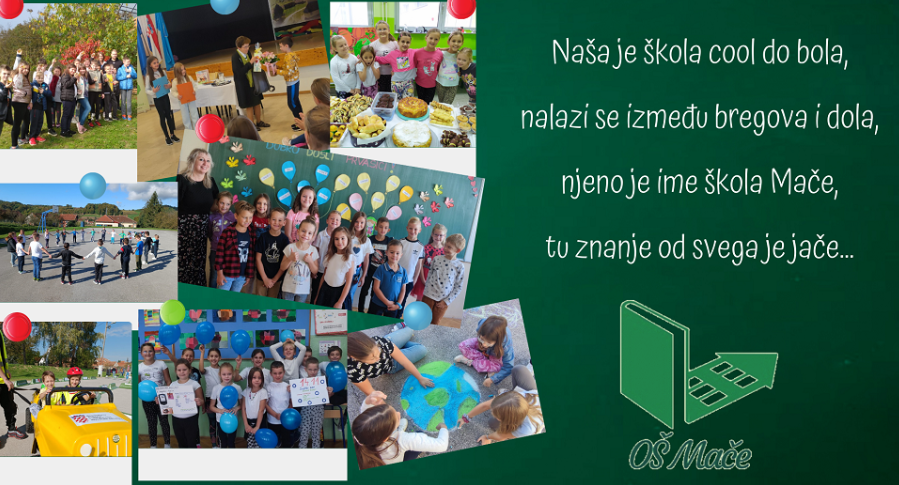 ŠkolaOsnovna škola MačeOsnivač školeKrapinsko-zagorska županijaNositelj eksperimentalnog programaMinistarstvo znanosti i obrazovanja Republike Hrvatske